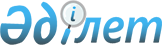 Аудандық мәслихаттың 2013 жылғы 11 желтоқсандағы № 161-V "2014 -2016 жылдарға арналған аудандық бюджет туралы" шешіміне өзгерістер мен толықтырулар енгізу туралыАтырау облысы Индер аудандық мәслихатының 2014 жылғы 21 қазандағы № 229-V шешімі. Атырау облысының Әділет департаментінде 2014 жылғы 29 қазанда № 3026 тіркелді      РҚАО ескертпесі.

      Құжаттың мәтінінде түпнұсқаның пунктуациясы мен орфографиясы сақталған.



      Қазақстан Республикасының 2008 жылғы 4 желтоқсандағы Бюджет кодексінің 109-бабына, Қазақстан Республикасының 2001 жылғы 23 қаңтардағы "Қазақстан Республикасындағы жергілікті мемлекеттік басқару және өзін-өзі басқару туралы" Заңының 6 бабы 1 тармағы 1) тармақшасына сәйкес және аудан әкімдігінің 2014-2016 жылдарға арналған аудандық бюджетті нақтылау туралы ұсынысын қарап, аудандық мәслихат кезектен тыс ХХVІ сессияда ШЕШІМ ҚАБЫЛДАДЫ:



      1. Аудандық мәслихаттың ХIХ сессиясының 2013 жылғы 11 желтоқсандағы № 161-V "2014-2016 жылдарға арналған аудандық бюджет туралы" шешіміне (нормативтік құқықтық актілерді мемлекеттік тіркеу тізілімінде № 2843 санымен енгізілген, 2014 жылы 23 қаңтарда "Дендер" газетінде жарияланған) келесі өзгерістер мен толықтырулар енгізілсін:



      1-тармақтың 1) тармақшасында:

      "5 621 405" деген сандар "5 880 835" деген сандармен ауыстырылсын;

      "5 021 405" деген сандар "5 280 835" деген сандармен ауыстырылсын; 

      1-тармақтың 2) тармақшасында:

      "5 637 588" деген сандар "5 897 018" деген сандармен ауыстырылсын;



      8-тармақта:

      "34 927" деген сандар "14 479" деген сандармен ауыстырылсын;

      "8 805" деген сандар "7 315" деген сандармен ауыстырылсын;



      10-тармақта:

      "1 340" деген сандар "1 050" деген сандармен ауыстырылсын;

      "51 000" деген сандар "50 411" деген сандармен ауыстырылсын;

      келесі мазмұндағы жолдармен толықтырылсын:

      "Ауданның мемлекеттік білім беру мекемелері үшін оқулықтар мен оқу-әдiстемелiк кешендерді сатып алуға және жеткізуге – 24 438 мың теңге";

      "Индер ауданының Бөдене, Жарсуат, Құрылыс ауылдарындағы ауылішілік автокөлік жолдарын күрделі жөндеуге – 60 000 мың теңге";



      11-тармақта:

      "645 958" деген сандар "844 467" деген сандармен ауыстырылсын;

      "1 164 400" деген сандар "1 163 800" деген сандармен ауыстырылсын.



      2. Көрсетілген шешімнің 1, 7 қосымшалары осы шешімнің 1, 2 қосымшаларына сәйкес жаңа редакцияда мазмұндалсын.



      3. Шешімнің орындалуына бақылау жасау аудандық мәслихаттың экономикалық даму, бюджет, қаржы, шағын және орта кәсіпкерлік, ауыл шаруашылығы, экология мәселелері жөніндегі тұрақты комиссияға  жүктелсін (А. Үмітқалиев).



      4. Осы шешім 2014 жылдың 1 қаңтарынан бастап қолданысқа енгізіледі.      Аудандық мәслихаттың кезектен

      тыс ХХVІ сессиясының төрағасы              А. Үмітқалиев      Аудандық мәслихат хатшысы                  Б. Сапаров

Аудандық мәслихаттың    

2013 жылғы 11 желтоқсандағы  

кезектен тыс ХІХ сессиясының

№ 161-V шешiмiне 1 қосымша Аудандық мәслихаттың    

2014 жылғы 21 қазандағы кезектен тыс ХXVІ сессиясының

№ 229-V шешiмiне 1 қосымша   2014 жылға арналған аудандық бюджет

Аудандық мәслихаттың    

2013 жылғы 11 желтоқсандағы

кезектен тыс ХІХ сессиясының

№ 161-V шешiмiне 7 қосымша Аудандық мәслихаттың    

2014 жылғы 21 қазандағы  

кезектен тыс ХXVІ сессиясының

№ 229-V шешiмiне 2 қосымша  Кент, ауылдық округтер әкiмдерi аппараттарының 2014 жылға арналған бюджеттiк бағдарламаларын қаржыландыру мөлшерi(мың теңге)Кестенің жалғасы
					© 2012. Қазақстан Республикасы Әділет министрлігінің «Қазақстан Республикасының Заңнама және құқықтық ақпарат институты» ШЖҚ РМК
				СанатыСанатыСанатыСанатыСомасы,

мың теңгеСыныбыСыныбыСыныбыСомасы,

мың теңгеIшкi сыныбыIшкi сыныбыСомасы,

мың теңге1АТАУЫСомасы,

мың теңге12345Табыстар5 880 8351Салықтық түсiмдер597 46501Табыс салығы160 0002Жеке табыс салығы160 00003Әлеуметтiк салық65 0001Әлеуметтiк салық65 00004Меншiкке салынатын салықтар362 1011Мүлікке салынатын салықтар329 5313Жер салығы4 8304Көлік құралдарына салынатын салық27 5005Бірыңғай жер салығы24005Тауарларға, жұмыстарға және қызметтерге салынатын ішкі салықтар8 2342Акциздер3 0053Табиғи және басқа да ресурстарды пайдаланғаны үшін түсетін түсімдер1 9004Кәсіпкерлік және кәсіби қызметті жүргізгені үшін алынатын алымдар3 32908Заңдық мәнді іс-әрекеттерді жасағаны және (немесе) оған уәкілеттігі бар мемлекеттік органдар немесе лауазымды адамдар құжаттар бергені үшін алынатын міндетті төлемдер2 1301Мемлекеттік баж2 1302Салықтық емес түсімдер1 53502Мемлекеттік бюджеттен қаржыландырылатын мемлекеттік мекемелердің  тауарларды (жұмыстарды, қызметтерді) өткізуінен түсетін  түсімдер1 0001Мемлекеттік бюджеттен қаржыландырылатын мемлекеттік  мекемелердің тауарларды (жұмыстарды, қызметтерді) өткізуінен түсетін түсімдер1 00004Мемлекеттік бюджеттен қаржыландырылатын, сондай-ақ Қазақстан Республикасы Ұлттық Банкінің бюджетінен (шығыстар сметасынан) ұсталатын және қаржыландырылатын мемлекеттік мекемелер салатын айыппұлдар, өсімпұлдар, санкциялар, өндіріп алулар351Мұнай секторы ұйымдарынан түсетін түсімдерді қоспағанда, мемлекеттік бюджеттен қаржыландырылатын, сондай-ақ Қазақстан Республикасы Ұлттық Банкінің бюджетінен (шығыстар сметасынан) ұсталынатын және қаржыландырылатын мемлекеттік мекемелер салатын айыппұлдар, өсімпұлдар, санкциялар, өндіріп алулар3506Өзге де салықтық емес түсімдер5001Өзге де салықтық емес түсімдер5003Негізгі капиталды сатудан түсетін түсімдер1 00003Жерді және материалдық емес активтерді сату1 0001Жерді сату1 0004Трансферттердің түсімдері5 280 83502Мемлекеттік басқарудың жоғары тұрған органдарынан түсетін трансферттер5 280 8352Облыстық бюджеттен түсетін трансферттер5 280 835Функционалдық топФункционалдық топФункционалдық топФункционалдық топФункционалдық топФункционалдық топСомасы, мың теңгеКiшi функцияКiшi функцияКiшi функцияКiшi функцияКiшi функцияСомасы, мың теңгеБюджеттiк бағдарламалардың әкiмшiсiБюджеттiк бағдарламалардың әкiмшiсiБюджеттiк бағдарламалардың әкiмшiсiСомасы, мың теңгеБағдарламаБағдарламаСомасы, мың теңгеСомасы, мың теңгеАтауыШығындар5 897 0181Жалпы сипаттағы мемлекеттiк қызметтер246 92711Мемлекеттiк басқарудың жалпы функцияларын орындайтын өкілді атқарушы және басқа органдар 221 948112Аудан (облыстық маңызы бар қала) мәслихатының аппараты16 620001Аудан (облыстық маңызы бар қала) мәслихатының қызметiн қамтамасыз ету жөніндегі қызметтер15 079003Мемлекеттік органның күрделі шығыстары1 541122Аудан (облыстық маңызы бар қала) әкiмінің аппараты65 691001Аудан (облыстық маңызы бар қала) әкiмінің қызметін қамтамасыз ету жөніндегі қызметтер58 282003Мемлекеттік органның күрделі шығыстары7 409123Қаладағы аудан, аудандық маңызы бар қала, кент, ауыл, ауылдық округ әкімінің аппараты139 637001Қаладағы аудан, аудандық маңызы бар қала, кент, ауыл, ауылдық округ әкімінің қызметін қамтамасыз ету жөніндегі қызметтер126 144022Мемлекеттік органның күрделі шығыстары13 49322Қаржылық қызмет1 573459Ауданның (облыстық маңызы бар қаланың) экономика және қаржы бөлімі1 573003Салық салу мақсатында мүлікті бағалауды жүргізу273010Жекешелендіру, коммуналдық меншікті басқару, жекешелендіруден кейінгі қызмет және осыған байланысты дауларды реттеу 1 30099Жалпы сипаттағы өзге де мемлекеттiк қызметтер23 406459Ауданның (облыстық маңызы бар қаланың) экономика және қаржы бөлімі23 406001Ауданның (облыстық маңызы бар қаланың) экономикалық саясаттың қалыптастыру мен дамыту, мемлекеттік жоспарлау, бюджеттік атқару және коммуналдық меншігін басқару  саласындағы мемлекеттік саясатты іске асыру жөніндегі қызметтер22 096015Мемлекеттік органның күрделі шығыстары1 3102Қорғаныс9 84011Әскери мұқтаждар9 840122Аудан (облыстық маңызы бар қала) әкімінің аппараты9 840005Жалпыға бірдей әскери міндетті атқару шеңберіндегі іс-шаралар9 8404Бiлiм беру2 112 48811Мектепке дейінгі тәрбие және оқыту311 439123Қаладағы аудан, аудандық маңызы бар қала, кент, ауыл, ауылдық округ әкімінің аппараты292 811004Мектепке дейінгі тәрбие ұйымдарының қызметін қамтамасыз ету173 931041Мектепке дейінгі білім беру ұйымдарында мемлекеттік білім беру тапсырысын іске асыру118 880464Ауданның (облыстық маңызы бар қаланың) білім бөлімі18 628040Мектепке дейінгі білім беру ұйымдарында мемлекеттік білім беру тапсырысын іске асыру18 62822Бастауыш, негiзгi орта және жалпы орта бiлiм беру1 601 049464Ауданның (облыстық маңызы бар қаланың) білім бөлімі1 601 049003Жалпы білім беру1 502 206006Балаларға  қосымша білім беру98 84399Білім беру саласындағы өзге де қызметтер200 000464Ауданның (облыстық маңызы бар қаланың) білім бөлімі179 091001Жергілікті деңгейде білім беру саласындағы мемлекеттік саясатты іске асыру жөніндегі қызметтер9 567005Ауданның (облыстық маңызы бар қаланың) мемлекеттік білім беру мекемелер үшін оқулықтар мен оқу-әдiстемелiк кешендерді сатып алу және жеткізу43 270012Мемлекеттік органның күрделі шығыстары391015Жетім баланы (жетім балаларды) және ата-аналарының қамқорлығынсыз қалған баланы (балаларды) күтіп-ұстауға асыраушыларына   (қамқоршыларына) ай сайынғы ақшалай қаражат төлемдері8 012067Ведомстволық бағыныстағы мемлекеттік мекемелерінің және ұйымдарының күрделі шығыстары117 851472Ауданның (облыстық маңызы бар қаланың)  құрылыс, сәулет және қала құрылысы бөлімі20 909037Білім беру объектілерін салу және реконструкциялау20 9096Әлеуметтiк көмек және әлеуметтiк қамтамасыз ету170 88122Әлеуметтiк көмек149 285123Қаладағы аудан, аудандық маңызы бар қала, кент, ауыл, ауылдық округ әкімінің аппараты15 968003Мұқтаж азаматтарға үйiнде әлеуметтiк көмек көрсету15 968451Ауданның (облыстық маңызы бар қаланың)  жұмыспен қамту және әлеуметтік бағдарламалар  бөлімі133 317002Еңбекпен қамту бағдарламасы56 122004Ауылдық жерлерде тұратын денсаулық сақтау, білім беру, әлеуметтік қамтамасыз ету, мәдениет, спорт және ветеринар мамандарына отын сатып алуға Қазақстан Республикасының заңнамасына сәйкес әлеуметтік көмек көрсету5 100005Мемлекеттік атаулы әлеуметтік көмек9 212006Тұрғын үй көмегі1 338007Жергiлiктi өкілетті органдардың шешiмі бойынша мұқтаж азаматтардың жекелеген топтарына әлеуметтік көмек15 176010Үйден тәрбиеленіп оқытылатын мүгедек балаларды материалдық қамтамасыз ету1 60101618 жасқа дейінгі балаларға мемлекеттік жәрдемақылар38 593017Мүгедектерді оңалту жеке бағдарламасына сәйкес, мұқтаж мүгедектерді міндетті гигиеналық құралдармен және ымдау тілі мамандарының қызмет көрсетуін жеке көмекшілермен қамтамасыз ету6 17599Әлеуметтiк көмек және әлеуметтiк қамтамасыз ету салаларындағы өзге де қызметтер21 596451Ауданның (облыстық маңызы бар қаланың) жұмыспен қамту және әлеуметтік бағдарламалар бөлімі20 758001Жергілікті деңгейде халық үшін әлеуметтік бағдарламаларды жұмыспен қамтуды қамтамасыз етуді іске асыру саласындағы мемлекеттік саясатты іске асыру жөніндегі қызметтер18 138011Жәрдемақыларды және басқа да әлеуметтік төлемдерді есептеу, төлеу мен жеткiзу бойынша қызметтерге ақы төлеу1 789021Мемлекеттік органның күрделі шығыстары831458Ауданның (облыстық маңызы бар қаланың) тұрғын үй-коммуналдық шаруашылығы, жолаушылар көлігі және автомобиль жолдары бөлімі838050Мүгедектердің құқықтарын қамтамасыз ету және өмір сүру сапасын жақсарту жөніндегі іс-шаралар жоспарын іске асыру8387Тұрғын үй-коммуналдық шаруашылығы2 906 81411Тұрғын үй шаруашылығы1 224 269123Қаладағы аудан, аудандық маңызы бар қала, кент, ауыл, ауылдық округ әкімінің аппараты5 809007Аудандық маңызы бар қаланың, кенттің, ауылдың, ауылдық округтің мемлекеттік тұрғын үй қорының сақталуын ұйымдастыру370027Жұмыспен қамту 2020 жол картасы бойынша қалаларды және ауылдық елді мекендерді дамыту шеңберінде объектілерді жөндеу және абаттандыру5 439455Ауданның (облыстық маңызы бар қаланың) мәдениет және тілдерді дамыту бөлімі1 876024Жұмыспен қамту 2020 жол картасы бойынша қалаларды және ауылдық елді мекендерді дамыту шеңберінде объектілерді жөндеу және абаттандыру1 876458Ауданның (облыстық маңызы бар қаланың) тұрғын үй-коммуналдық шаруашылығы, жолаушылар көлігі және автомобиль жолдары бөлімі28 622004Азаматтардың жекеленген санаттарын тұрғын үймен қамтамасыз ету28 622464Ауданның (облыстық маңызы бар қаланың) білім бөлімі19 733026Жұмыспен қамту 2020 жол картасы бойынша қалаларды және ауылдық елді мекендерді дамыту шеңберінде объектілерді жөндеу19 733472Ауданның (облыстық маңызы бар қаланың) құрылыс, сәулет және қала құрылысы бөлімі1 168 229003Мемлекеттік коммуналдық тұрғын үй қорының тұрғын үйін жобалау, салу және (немесе) сатып алу1 165 809004Инженерлік коммуникациялық инфрақұрылымды жобалау, дамыту, жайластыру және (немесе) сатып алу2 4202Коммуналдық шаруашылық1 559 479458Ауданның (облыстық маңызы бар қаланың) тұрғын үй-коммуналдық шаруашылығы, жолаушылар көлігі және автомобиль жолдары бөлімі129 666012Сумен жабдықтау және су бөлу жүйесінің жұмыс істеуі128 701026Ауданның (облыстық маңызы бар қаланың) коммуналдық меншігіндегі жылу жүйелерін қолдануды ұйымдастыру965472Ауданның (облыстық маңызы бар қаланың) құрылыс, сәулет және қала құрылысы бөлімі1 429 813006Сумен жабдықтау және су бұру жүйесін дамыту1 429 8133Елдi-мекендердi көркейту123 066123Қаладағы аудан, аудандық маңызы бар қала, кент, ауыл, ауылдық округ әкімінің аппараты46 423008Елдi мекендерде көшелерді жарықтандыру23 103009Елдi мекендердiң санитариясын қамтамасыз ету10 499011Елдi мекендердi абаттандыру мен көгалдандыру12 821458Ауданның (облыстық маңызы бар қаланың) тұрғын үй-коммуналдық шаруашылығы, жолаушылар көлігі және автомобиль жолдары бөлімі50 081016Елдi мекендердiң санитариясын қамтамасыз ету50 081472Ауданның (облыстық маңызы бар қаланың)  құрылыс, сәулет және қала құрылысы бөлімі26 562007Қаланы және елді мекендерді көркейтуді дамыту26 56288Мәдениет, спорт, туризм және ақпараттық кеңiстiк222 1151Мәдениет саласындағы қызмет141 354123Қаладағы аудан, аудандық маңызы бар қала, кент, ауыл, ауылдық округ әкімінің аппараты115 804006Жергілікті деңгейде мәдени-демалыс жұмыстарын қолдау115 804455Ауданның (облыстық маңызы бар қаланың) мәдениет және тілдерді дамыту бөлімі25 550003Мәдени-демалыс жұмысын қолдау705009Тарихи-мәдени мұра ескерткіштерін сақтауды және оларға қолжетімділікті қамтамасыз ету24 8452Спорт10 875465Ауданның (облыстық маңызы бар қаланың) дене шынықтыру және спорт бөлімі10 875001Жергілікті деңгейде  дене шынықтыру және спорт саласындағы мемлекеттік саясатты іске асыру жөніндегі қызметтер5 214004Мемлекеттік органның күрделі шығыстары661006Аудандық (облыстық маңызы бар қалалық) деңгейде спорттық жарыстар өткiзу5 0003Ақпараттық кеңiстiк36 767455Ауданның (облыстық маңызы бар қаланың) мәдениет және тілдерді дамыту бөлімі33 767006Аудандық (қалалық) кiтапханалардың жұмыс iстеуi33 767456Ауданның (облыстық маңызы бар қаланың) ішкі саясат бөлімі3 000005Телерадио хабарларын тарату арқылы мемлекеттік ақпараттық саясатты жүргізу жөніндегі қызметтер3 0009Мәдениет, спорт, туризм және ақпараттық кеңiстiктi ұйымдастыру жөнiндегi өзге де қызметтер33 119455Ауданның (облыстық маңызы бар қаланың) мәдениет және тілдерді дамыту бөлімі9 227001Жергілікті деңгейде тілдерді және мәдениетті дамыту саласындағы мемлекеттік саясатты іске асыру жөніндегі қызметтер5 836010Мемлекеттік органның күрделі шығыстары391032Ведомстволық бағыныстағы мемлекеттік мекемелерінің және ұйымдарының күрделі шығыстары3000456Ауданның (облыстық маңызы бар қаланың) ішкі саясат бөлімі23 892001Жергілікті деңгейде ақпарат, мемлекеттілікті нығайту және азаматтардың әлеуметтік сенімділігін қалыптастыру саласында мемлекеттік саясатты іске асыру жөніндегі қызметтер11 377003Жастар саясаты саласында іс-шараларды іске асыру6 956006Мемлекеттік органның күрделі шығыстары891032Ведомстволық бағыныстағы мемлекеттік мекемелерінің және ұйымдарының күрделі шығыстары4 6681010Ауыл, су, орман, балық шаруашылығы, ерекше қорғалатын табиғи аумақтар, қоршаған ортаны және жануарлар дүниесін қорғау, жер қатынастары56 4441Ауыл шаруашылығы14 198473Ауданның (облыстық маңызы бар қаланың) ветеринария бөлімі7 755001Жергілікті деңгейде ветеринария саласындағы мемлекеттік саясатты іске асыру жөніндегі қызметтер6 144003Мемлекеттік органның күрделі шығыстары611007Қаңғыбас иттер мен мысықтарды аулауды және жоюды ұйымдастыру1 000459Ауданның (облыстық маңызы бар қаланың) экономика және қаржы бөлімі6 443099Мамандардың әлеуметтік көмек көрсетуі жөніндегі шараларды іске асыру6 4436Жер қатынастары7 217463Ауданның (облыстық маңызы бар қаланың) жер қатынастары бөлімі7 217001Аудан (облыстық маңызы бар қала) аумағында жер қатынастарын реттеу саласындағы мемлекеттік саясатты іске асыру жөніндегі қызметтер5 776007Мемлекеттік органның күрделі шығыстары1 4419Ауыл, су, орман, балық шаруашылығы және қоршаған ортаны қорғау мен жер қатынастары саласындағы өзге де қызметтер35 029473Ауданның (облыстық маңызы бар қаланың) ветеринария бөлімі35 029011Эпизоотияға қарсы іс-шаралар жүргізу35 0291111Өнеркәсіп, сәулет, қала құрылысы және құрылыс қызметі29 5442Сәулет, қала құрылысы және құрылыс қызметі29 544472Ауданның (облыстық маңызы бар қаланың) құрылыс, сәулет және қала құрылысы бөлімі29 544001Жергілікті деңгейде құрылыс, сәулет және қала құрылысы саласындағы мемлекеттік саясатты іске асыру жөніндегі қызметтер13 433013Аудан аумағында қала құрылысын дамытудың кешенді схемаларын, аудандық (облыстық) маңызы бар қалалардың, кенттердің және өзге де ауылдық елді мекендердің бас жоспарларын әзірлеу15 400015Мемлекеттік органның күрделі шығыстары7111212Көлiк және коммуникация61 0711Автомобиль көлiгi61 071123Қаладағы аудан, аудандық маңызы бар қала, кент, ауыл, ауылдық округ әкімінің аппараты1 071013Аудандық маңызы бар қалаларда, кенттерде, ауылдарда, ауылдық округтерде автомобиль жолдарының жұмыс істеуін қамтамасыз ету1 071458Ауданның (облыстық маңызы бар қаланың) тұрғын үй-коммуналдық шаруашылығы, жолаушылар көлігі және автомобиль жолдары бөлімі60 000045Аудандық маңызы бар автомобиль жолдарын және  елді-мекендердің көшелерін күрделі және орташа жөндеу60 0001313Басқалар80 8179Басқалар80 817123Қаладағы аудан, аудандық маңызы бар қала, кент, ауыл, ауылдық округ әкімінің аппараты28 982040"Өңірлерді дамыту" Бағдарламасы шеңберінде өңірлерді экономикалық дамытуға жәрдемдесу бойынша шараларды іске іске асыру28 982454Ауданның (облыстық маңызы бар қаланың) кәсіпкерлік және ауыл шаруашылығы бөлімі10 710001Жергілікті деңгейде кәсіпкерлік және ауыл шаруашылығы саласындағы мемлекеттік саясатты іске асыру жөніндегі қызметтер9 363007Мемлекеттік органның күрделі шығыстары1 347458Ауданның (облыстық маңызы бар қаланың) тұрғын үй-коммуналдық шаруашылығы, жолаушылар көлігі және автомобиль жолдары бөлімі29 047001Жергілікті деңгейде тұрғын-үй коммуналдық шаруашылығы, жолаушылар көлігі және автомобиль жолдары саласындағы мемлекеттік саясатты іске асыру жөніндегі қызметтер21 465013Мемлекеттік органның күрделі шығыстары7 582459Ауданның (облыстық маңызы бар қаланың) экономика және қаржы бөлімі12 078012Ауданның (облыстық маңызы бар қаланың) жергілікті атқарушы органының резерві12 0781515Трансферттер771Трансферттер77459Ауданның (облыстық маңызы бар қаланың) экономика және қаржы бөлімі77006Нысаналы пайдаланылмаған (толық пайдаланылмаған) трансферттерді қайтару77Функционалдық топФункционалдық топФункционалдық топФункционалдық топФункционалдық топСомасы, мың теңгеКiшi функцияКiшi функцияКiшi функцияКiшi функцияСомасы, мың теңгеБюджеттiк бағдарламалардың әкiмшiсiБюджеттiк бағдарламалардың әкiмшiсiБюджеттiк бағдарламалардың әкiмшiсiСомасы, мың теңгеБағдарламаБағдарламаСомасы, мың теңгеАтауыСомасы, мың теңге123456Таза бюджеттік кредит беру47 22610Ауыл, су, орман, балық шаруашылығы, ерекше қорғалатын табиғи аумақтар, қоршаған ортаны және жануарлар дүниесін қорғау, жер қатынастары47 22601Ауыл шаруашылығы47 226459Ауданның (облыстық маңызы бар қаланың) экономика және қаржы бөлімі47 226018Мамандарды әлеуметтік қолдау шараларын іске асыруға берілетін бюджеттік кредиттер47 226Функционалдық топФункционалдық топФункционалдық топФункционалдық топФункционалдық топСомасы, мың теңгеКiшi функцияКiшi функцияКiшi функцияКiшi функцияСомасы, мың теңгеБюджеттiк бағдарламалардың әкiмшiсiБюджеттiк бағдарламалардың әкiмшiсiБюджеттiк бағдарламалардың әкiмшiсiСомасы, мың теңгеБағдарламаБағдарламаСомасы, мың теңгеАтауыСомасы, мың теңге123456Қаржылық активтермен болатын операциялар бойынша сальдо. Қаржылық активтерді сатып алу30013Басқалар30009Басқалар300458Ауданның (облыстық маңызы бар қаланың) тұрғын үй-коммуналдық шаруашылығы, жолаушылар көлігі және автомобиль жолдары бөлімі300065Заңды тұлғалардың жарғылық капиталын қалыптастыру немесе ұлғайту300СанатыСанатыСанатыСанатыСомасы,

мың теңгеСыныбыСыныбыСыныбыСомасы,

мың теңгеIшкi сыныбыIшкi сыныбыСомасы,

мың теңгеАТАУЫСомасы,

мың теңге12345Бюджет тапшылығын қаржыландыру63 7097Қарыздар түсімі47 22601Мемлекеттік ішкі қарыздар47 2262Қарыз алу келісім шарттары47 2268Бюджет қаражаттарының пайдаланылатын қалдықтары16 48301Бюджет қаражаты қалдықтары16 4831Бюджет қаражатының бос қалдықтары16 483Бағдарламалардың кодыБағдарламалардың кодыКенттiң, ауылдық округтердiң атауыКенттiң, ауылдық округтердiң атауыКенттiң, ауылдық округтердiң атауыКенттiң, ауылдық округтердiң атауыБюджеттiк бағдарламалардың атауыИндербор кентіЖарсуат ауылдық округiБөдене ауылдық округiКөктоғай ауылдық округi001Қаладағы аудан, аудандық маңызы бар қала, кент, ауыл, ауылдық округ әкімінің қызметін қамтамасыз ету жөніндегі қызметтер26 40015 22714 13016 304003Мұқтаж азаматтарға үйiнде әлеуметтiк көмек көрсету10 405140011959004Мектепке дейінгі тәрбие ұйымдарының қызметін қамтамасыз ету105 6700015 792006Жергілікті деңгейде мәдени-демалыс жұмыстарын қолдау54 52015 1914 7258 697007Аудандық маңызы бар қаланың, кенттің, ауылдың, ауылдық округтің мемлекеттік тұрғын үй қорының сақталуын ұйымдастыру370000008Елдi мекендерде көшелерді жарықтандыру13 7151 8001 0201 182009Елдi мекендердiң санитариясын қамтамасыз ету7 500450600349011Елдi мекендердi абаттандыру мен көгалдандыру9 528776700257013Аудандық маңызы бар қалаларда, кенттерде, ауылдарда, ауылдық округтерде автомобиль жолдарының жұмыс істеуін қамтамасыз ету19500444022Мемлекеттік органдардың күрделі шығыстары2 5431 5411 3202 816027Жұмыспен қамту 2020 жол картасы бойынша қалаларды және ауылдық елді мекендерді дамыту шеңберінде объектілерді жөндеу және абаттандыру1 254000040"Өңірлерді дамыту" Бағдарламасы шеңберінде өңірлерді экономикалық дамытуға жәрдемдесу бойынша шараларды іске асыру11 9582 8241 4252 396041Мектепке дейінгі білім беру ұйымдарында мемлекеттік білім беру тапсырысын іске асыру30 60235 36900ЖИНАҒЫ:274 86074 57825 11548 246Бағдарламалардың кодыБағдарламалардың кодыКенттiң, ауылдық округтердiң атауыКенттiң, ауылдық округтердiң атауыКенттiң, ауылдық округтердiң атауыКенттiң, ауылдық округтердiң атауыБюджеттiк бағдарламалардың атауыЕсбол ауылдық округiЕлтай ауылдық округiӨрлiк ауылдық округiБарлығы001Қаладағы аудан, аудандық маңызы бар қала, кент, ауыл, ауылдық округ әкімінің қызметін қамтамасыз ету жөніндегі қызметтер20 31116 51817 254126 144003Мұқтаж азаматтарға үйiнде әлеуметтiк көмек көрсету1 82023670315 968004Мектепке дейінгі тәрбие ұйымдарының қызметін қамтамасыз ету19 39712 08919 333172 281006Жергілікті деңгейде мәдени-демалыс жұмыстарын қолдау10 09414 8567 721115 804007Аудандық маңызы бар қаланың, кенттің, ауылдың, ауылдық округтің мемлекеттік тұрғын үй қорының сақталуын ұйымдастыру000370008Елдi мекендерде көшелерді жарықтандыру1 8001 9861 60023 103009Елдi мекендердiң санитариясын қамтамасыз ету60050050010 499011Елдi мекендердi абаттандыру мен көгалдандыру65041050012 821013Аудандық маңызы бар қалаларда, кенттерде, ауылдарда, ауылдық округтерде автомобиль жолдарының жұмыс істеуін қамтамасыз ету192144961 071022Мемлекеттік органдардың күрделі шығыстары1 9411 9911 34113 493027Жұмыспен қамту 2020 жол картасы бойынша қалаларды және ауылдық елді мекендерді дамыту шеңберінде объектілерді жөндеу және абаттандыру1 17903 0065 439040"Өңірлерді дамыту" Бағдарламасы шеңберінде өңірлерді экономикалық дамытуға жәрдемдесу бойынша шараларды іске асыру4 6803 1082 59128 982041Мектепке дейінгі білім беру ұйымдарында мемлекеттік білім беру тапсырысын іске асыру24 52428 3850118 880ЖИНАҒЫ:87 18880 22354 645644 855